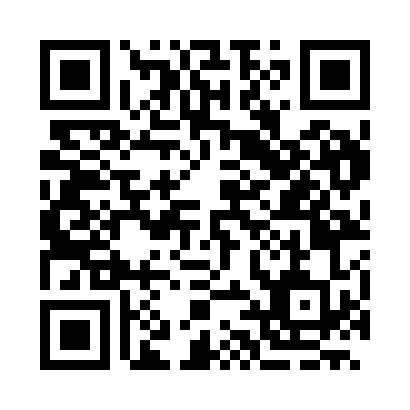 Prayer times for Belish, BulgariaWed 1 May 2024 - Fri 31 May 2024High Latitude Method: Angle Based RulePrayer Calculation Method: Muslim World LeagueAsar Calculation Method: HanafiPrayer times provided by https://www.salahtimes.comDateDayFajrSunriseDhuhrAsrMaghribIsha1Wed4:246:151:186:168:2210:062Thu4:226:131:186:178:2310:083Fri4:206:121:186:178:2510:104Sat4:186:111:186:188:2610:115Sun4:166:091:186:198:2710:136Mon4:146:081:186:198:2810:157Tue4:126:071:186:208:2910:168Wed4:106:061:186:218:3010:189Thu4:086:041:186:218:3110:2010Fri4:066:031:176:228:3210:2211Sat4:056:021:176:238:3310:2312Sun4:036:011:176:238:3410:2513Mon4:016:001:176:248:3610:2714Tue3:595:591:176:258:3710:2815Wed3:575:581:176:258:3810:3016Thu3:565:571:176:268:3910:3217Fri3:545:561:176:268:4010:3318Sat3:525:551:186:278:4110:3519Sun3:515:541:186:288:4210:3620Mon3:495:531:186:288:4310:3821Tue3:485:521:186:298:4410:4022Wed3:465:511:186:298:4510:4123Thu3:455:501:186:308:4610:4324Fri3:435:501:186:308:4710:4425Sat3:425:491:186:318:4810:4626Sun3:405:481:186:318:4810:4727Mon3:395:481:186:328:4910:4928Tue3:385:471:186:338:5010:5029Wed3:375:461:196:338:5110:5230Thu3:355:461:196:348:5210:5331Fri3:345:451:196:348:5310:54